様式第１号「ハートフルしまね」認定申請書令和　　年　　月　　日団体名　　　　　　　　　　　　　　　　　　　　	　　　 代表者　住　所　　　　　　　　　　　　　　　　氏　名　　　　　　　　　　　印　電話番号　　　　　　　　　　　　　　　　　　　　「ハートフルしまね」（島根県公共土木施設愛護ボランティア支援制度）活動団体認定要領第４条の規定により、裏面事項を遵守し次のとおり申し込みます。※位置図等、活動範囲がわかる図面を添付してください。　　　　　　　　※裏面に続く裏面様式第２号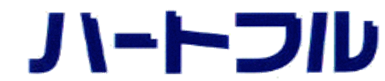 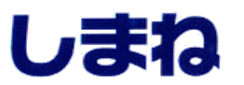 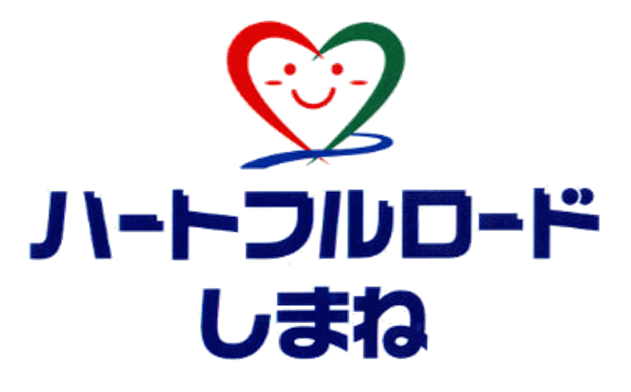 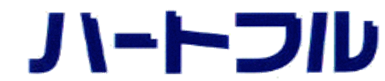 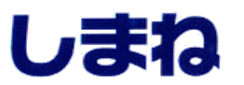 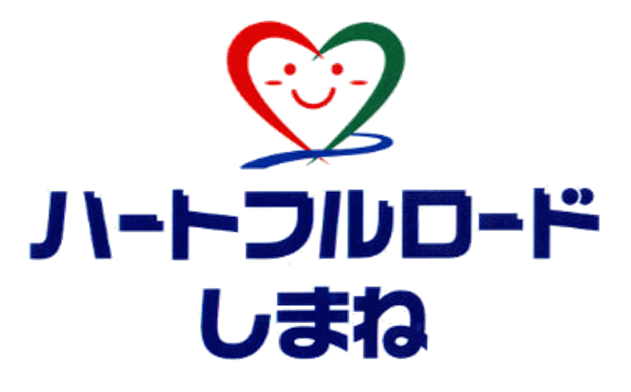 愛　護　団　体　認　定　証　令和　　年　　月　　日　　　　　　　　　　　　　　　　　　　　　　　　　　　　　 認定番号　団 体 名　代表者名　　　　　　　　　　　　　様　　貴方を「ハートフルしまね」（島根県公共土木施設愛護ボランティア支援制度）活動団体認定要領第４条の規定により、次のとおり愛護団体に認定します。１．団　体　の　名　称２．活動の場所　　　①公共土木施設名　　　　　　　　　　　　　　　　　　　　　　　　　　　　　　②箇　所（区間）　 　　　　         　　　　　　　　　　　　　　　　　３．団　体　の　概　要　　　①　活　動　内　容　　　　美化活動・草刈活動　　　②　構　成　人　員　　　　　　　　人※登録事項に変更があったときは、その都度届け出ること。※裏面に続く裏面様式第３号「ハートフルしまね」認定団体変更届令和　　年　　月　　日認定番号　　　　　　　　　　　　　　　　　団体名　　　　　　　　　　　　　　　　　　　　	　　　 代表者　住　所　　　　　　　　　　　　　　　　氏　名　　　　　　　　　　　印　電話番号　　　　　　　　　　　　　　　　　　　　「ハートフルしまね」（島根県公共土木施設愛護ボランティア支援制度）活動団体認定要領第５条の規定により、内容を変更するので次のとおり届け出ます。様式第４号「ハートフルしまね」認定団体活動中止届令和　　年　　月　　日認定番号　　　　　　　　　　　　　　　　　団体名　　　　　　　　　　　　　　　　　　　　	　　　 代表者　住　所　　　　　　　　　　　　　　　　氏　名　　　　　　　　　　　印　電話番号　　　　　　　　　　　　　　　　　　　　「ハートフルしまね」（島根県公共土木施設愛護ボランティア支援制度）活動団体認定要領第６条の規定により、活動の中止を届け出ます。記活動中止の理由様式第５号「ハートフルしまね」認定取消通知書令和　　年　　月　　日認定番号団体名代表者　　　　　　　　　　　　　　　　様「ハートフルしまね」（島根県公共土木施設愛護ボランティア支援制度）活動団体認定要領第６条の規定により、認定を取り消します。記取消の理由様式第６号事故発生報告書令和　　年　　月　　日認定番号　　　　　　　　　　　　　　　　　団体名　　　　　　　　　　　　　　　　　　　　	　　　 代表者　住　所　　　　　　　　　　　　　　　　　　　　　氏　名　　　　　　　　　　　　　電話番号　　　　　　　　　　　　　　　　　　　　ボランティア活動において下記のとおり事故が発生したので、「ハートフルしまね」（島根県公共土木施設愛護ボランティア支援制度）活動団体認定要領第８条第２項の規定により、報告します。記様式第７号活動実績報告書令和　　年　　月　　日認定番号　　　　　　　　　　　　　　　　　団体名　　　　　　　　　　　　　　　　　　　　代表者　住　所　　　　　　　　　　　　　　　　　　　　　氏　名　　　　　　　　　　　印　電話番号　　　　　　　　　　　　　　　　　　　　「ハートフルしまね」（島根県公共土木施設愛護ボランティア支援制度）活動団体認定要領第９条の規定により、活動実績を報告します。※作業終了後速やかに（遅くとも3月末日までに）地方機関の長等に提出して下さい。土木施設種類土木施設種類道路 ・ 河川 ・ 海岸 ・ 港湾 ・ 空港 ・ 砂防 ・ 公園・治山海岸・漁港（該当を○で囲む）道路 ・ 河川 ・ 海岸 ・ 港湾 ・ 空港 ・ 砂防 ・ 公園・治山海岸・漁港（該当を○で囲む）道路 ・ 河川 ・ 海岸 ・ 港湾 ・ 空港 ・ 砂防 ・ 公園・治山海岸・漁港（該当を○で囲む）道路 ・ 河川 ・ 海岸 ・ 港湾 ・ 空港 ・ 砂防 ・ 公園・治山海岸・漁港（該当を○で囲む）道路 ・ 河川 ・ 海岸 ・ 港湾 ・ 空港 ・ 砂防 ・ 公園・治山海岸・漁港（該当を○で囲む）活動の場所活動の場所活動の場所公共土木施設名活動の場所活動の場所活動の場所箇　　所（延　長ｍ）団体の概要団体の概要団体の概要団体構成員数団体構成員数団体構成員数人人設立年月日愛護活動の内容活動の内容活動の内容美化活動　　・　　草刈活動（該当を○で囲む）美化活動　　・　　草刈活動（該当を○で囲む）美化活動　　・　　草刈活動（該当を○で囲む）美化活動　　・　　草刈活動（該当を○で囲む）愛護活動の内容活動予定者数活動予定者数　　　　　　　　　　　　　　人　　　　　　　　　　　　　　人　　　　　　　　　　　　　　人　　　　　　　　　　　　　　人愛護活動の内容活動時期及び頻度活動時期及び頻度土木施設種類土木施設種類道路　・　河川　・　海岸　・　港湾　・　砂防　・　公園 ・ 治山海岸 ・ 漁港（該当を○で囲む）道路　・　河川　・　海岸　・　港湾　・　砂防　・　公園 ・ 治山海岸 ・ 漁港（該当を○で囲む）団　体　名団　体　名変更前団　体　名団　体　名変更後代 表 者 名代 表 者 名変更前代 表 者 名代 表 者 名変更後住　　　所住　　　所変更前住　　　所住　　　所変更後活動の場所公共土木施設名変更前活動の場所公共土木施設名変更後活動の場所箇　所（延長ｍ）変更前活動の場所箇　所（延長ｍ）変更後団体の概要団体の概要変更前団体の概要団体の概要変更後団体構成員数団体構成員数変更前　　　　　　　　　　　　　　　　　　　　人団体構成員数団体構成員数変更後　 　　　　　　　　　　　　　　　　　　 人愛護活動の内　　　 容活動の内容変更前愛護活動の内　　　 容活動の内容変更後愛護活動の内　　　 容活動予定者数変更前愛護活動の内　　　 容活動予定者数変更後　　そ　　の　　他　　そ　　の　　他変更前　　そ　　の　　他　　そ　　の　　他変更後受傷者住所電話受傷者氏名年齢事故発生日時令和　　　年　　　月　　　日　　　　　時　　　　　分頃令和　　　年　　　月　　　日　　　　　時　　　　　分頃令和　　　年　　　月　　　日　　　　　時　　　　　分頃令和　　　年　　　月　　　日　　　　　時　　　　　分頃事故発生場所受傷者の損傷箇所等事故の原因、状況等受傷者の損傷箇所等事故の原因、状況等受傷者の損傷箇所等事故の原因、状況等受傷者の損傷箇所等事故の原因、状況等受傷者の損傷箇所等事故の原因、状況等愛護活動実績の内容活動の場所愛護活動実績の内容活動実施日愛護活動実績の内容活動延べ人数人愛護活動実績の内容活動内容（活動内容がわかる写真を添付）